POLSKA PARAFIA 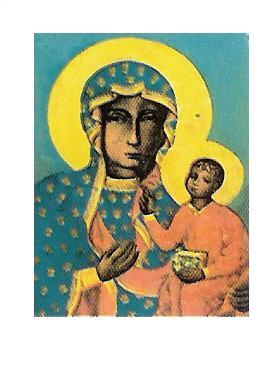 MATKI BOSKIEJ CZĘSTOCHOWSKIEJ W TROWBRIDGE10 KWIETNIA 2022 NR 15Czytanie z Księgi Iz 50,4-7Boże mój, Boże, czemuś mnie opuścił?Czytanie z Listu Flp 2,6-11Ewangelia według św. Łk 22,14-23,56Niedziela Palmowa wprowadza nas w tajemnicę Wielkiego Tygodnia. Tak jak Jezus wszedł do Jerozolimy, tak przychodzi dziś do każdego z nas. On przyszedł, aby zbawić każdego człowieka. Wjeżdża do Jerozolimy na oślęciu, które symbolizuje pokój i łagodność. Śmierć, zło i grzech zostaną pokonane nie duchem siły, lecz siłą Ducha. Stoimy w tłumie, który zwraca się do Jezusa od słów: "Hosanna", po słowa: "Na krzyż Nim!". Prośmy dziś o łaskę, abyśmy w nadchodzącym czasie przeżyli z Jezusem szczery żal z powodu naszej nieprawości po to, by przeżyć prawdziwą radość z powodu nowego życia, które ofiaruje nam zmartwychwstały Pan.INTENCJE MSZALNEO G Ł O S Z E N I A   10.04.2022Dzisiej, Niedzielą Palmową wspominamy uroczysty wjazd Chrystusa Pana do Jerozolimy. Błogosławieństwo palm na każdej Mszy Świętej.W tym tygodniu do spowiedzi można przystąpić we wtorek i w środę  od 19.30-20.30Święte Triduum Paschalne rozpoczniemy w Wielki Czwartek o godz. 19.00 Mszą Świętą Wieczerzy Pańskiej. Będziemy dziękować za sakrament Eucharystii i Kapłaństwa. Na zakończenie liturgii Najświętszy Sakrament zostanie przeniesiony do ciemnicy. Adoracja potrwa do godz. 21.00.W Wielki Piątek o godz. 15.00 rozpoczniemy nowennę przed Niedzielą Miłosierdzia Bożego. O godz. 18.00 Droga Krzyżowa, natomiast liturgię rozpoczniemy o godz. 19.00. Na zakończenie liturgii przeniesiemy Najświętszy Sakrament do grobu Pańskiego. Adoracja do godz. 21.00Wielki Piątek wierni między 18 a 60 roku życia, są zobowiązani do zachowania postu ścisłego.W Wielką Sobotę wierni są zaproszeni do skupienia i adoracji Chrystusa w przygotowanym Grobie. Błogosławieństwo pokarmów na stół wielkanocny:  w Trowbridge od godz. 9.15 -10.45, w Bath o godz. 11.30, w Shepton Mallet o godz. 12.30, w Salisbury o godz. 16.00.  Podczas święcenia pokarmów parking parafialny w Trowbridge będzie zamknięty, aby uniknąć zablokowania drogi i problemów z policją.Wieczorem o godz. 19.00 rozpoczniemy liturgię Wigilii Paschalnej. Liturgię rozpoczniemy od poświęcenia ognia i zapalenia paschału. Na liturgię przynosimy świecę i naczynię na wodę święconą.W wielkanocny poranek Niedzieli Zmartwychwstania o godz. 8.00 procesją rezurekcyjną ogłosimy, że Pan zmartwychwstał i jest z nami. Po procesji Msza św. Rezurekcyjna, następnie Msza św. o godz. 10.00. W Both Msza św. o 12.30 i w Shepton Mallet o godz.14.45. W Poniedziałek Wielkanocny Msze Święte w Trowbridge o 10.00 i w Bath o 13.00.Katecheza dla dzieci przystępujących się do I Komunii św. w Trowbridge - wraz z rodzicami – 30 kwietnia o godz.17.15. Rozdanie tekstów i próba.Polska Parafia w Slough organizuje „Kurs podstaw teologii cz. 1 dogmatyka”, który można też nazwać kursem katechistów parafialnych. Jeśli ktoś pragnie wziąć udział w tym kursie to proszę zgłosić się do mnie po szczegółowe informacje.Pielgrzymka do Italii 18-24 września. Cena € 690 + bilet samolotowy. Informacje i zapisy do 16 kwietnia u ks. Zbigniewa.Bezpłatna pomoc w wypełnianiu aplikacji między innymi takich jak: zatrudnienia, wnioski o zasiłki, wszelkie legalne formularze i sporządzanie życiorysu. Kontakt: Dr Simon Selby tel.: 07380288944. Pan Simon pełni godzinny dyżur w Polskim Klubie w niedzielę po Mszy św. porannej od 11.00-12.00. Biuro parafialne jest czynne: - we wtorki po Mszy świętej- od godz. 1930 – 2030 - piątek od godz. 930 – 1030                                                           W sytuacjach wyjątkowych proszę dzwonić: 07902886532W sobotę o godzinie 19.00 w TESCO COMMUNITY SPACE ROOM  w Trowbridge  BA14 7AQ odbywa się spotkanie Anonimowych Alkoholików. Meeting trwa 2 godz. i każdy może w nim wziąć udział. Osoby mające problemy z alkoholem oraz  współ-uzależnione, zapraszamy. Kontakt pod numerem telefonu 07849624647. Wszystkich, którzy chcą należeć do naszej Parafii - zapraszamy i prosimy o wypełnienie formularza przynależności do parafii oraz zwrócenie go duszpasterzowi.NIEDZIELAPALMOWA 10.04.2022SOBOTA 09.0419.00O Boże błogosławieństwo wstawiennictwo Matki Bożej dla Oliwi Łabno z okazji 7 rocznicy urodzin -od rodziców i brataNIEDZIELAPALMOWA 10.04.202210.00dziękczynna za posługę z prośbą o Boże błogosławieństwo dla Koła Pani -od pani Teresy Nurkowskiej NIEDZIELAPALMOWA 10.04.202212.30BathO Boże błogosławieństwo, wstawiennictwo Matki Bożej i świętych patronów dla Daniela z okazji urodzin NIEDZIELAPALMOWA 10.04.202216.00SalisburyO Boże błogosławieństwo wstawiennictwo Matki Bożej dla mamy dla Marzeny i Sławomira Dąbrosz w rocz. ślubuWielki Poniedziałek11.04.2022NIE MA MSZY ŚWIĘTEJWielki Wtorek12.04.202219.00+Janusz Kowalski – od syna z rodzinąWielka Środa 13.04.2022 19.00Dziękczynna w 50 rocznicę urodzin Stanisława Zaporowicza z prośbą o Boże błogosławieństwo, łaskę zdrowia i potrzebne łaski - od chrześniaków Natalii i Nicolasa SuszekWielki Czwartek14.04.202219.00O Boże błogosławieństwo wstawiennictwo Matki Bożej dla Zofii Mill -od rodziny BuchanWielki Piątek15.04.202219.00Liturgia;         15.00 Godzina święta,      18.00 Droga Krzyżowa; Wielka Sobota16.04.2022Błogosł. pokarmów: Trowbridge 9.15-10.45;          Bath 11.30;                                   Shepton Mallet 12.30;            Salisbury 16.00NIEDZIELAZMARTWYCHWSTANIA PAŃSKIEGO17.04.2022SOBOTA 16.0419.00Liturgia Wielkiej SobotyNIEDZIELAZMARTWYCHWSTANIA PAŃSKIEGO17.04.20228.00REZUREKCJAZa ParafianNIEDZIELAZMARTWYCHWSTANIA PAŃSKIEGO17.04.202210.00Dziękczynna za wszelkie dobro z prośbą o Boże błogosławieństwo, wstawiennictwo Matki Bożej dla Henryka Nurkowskiego z okazji urodzin NIEDZIELAZMARTWYCHWSTANIA PAŃSKIEGO17.04.202212.30BathO Boże błogosławieństwo wstawiennictwo Matki Bożej dla Macieja Cejrowskiego z okazji 17 rocz. urodzin – od rodziców i rodzeństwaLokalna Polska Misja Katolicka6 Waterworks Road, BA14 0AL Trowbridgewww.parafiatrowbridge.co.uk     e-mail: zybala.z@wp.plDuszpasterz: ks. proboszcz Zbigniew Zybała: tel.: 01225  752930; kom: 07902886532PCM Registered Charity No 1119423KONTO PARAFII: PCM Trowbridge, Lloyds Bank, account number: 00623845; sort code: 30-94-57